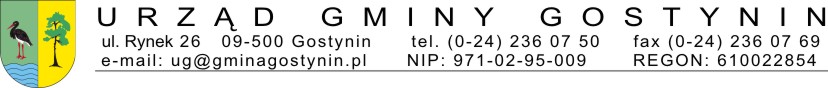 Gostynin, dnia  11.10.2018  r.RG.6733.32.2018                                                                   Starosta GostynińskiZgodnie z art. 53 ust. 4 pkt 6 ustawy z dnia 27 marca 2003 r. o planowaniu i zagospodarowaniu przestrzennym (t. j. Dz. U. z 2017 r., poz. 1073 z późn. zm.)  Urząd Gminy w Gostyninie przesyła w załączeniu projekt decyzji  o ustaleniu lokalizacji inwestycji celu publicznego pn.: budowa sieci elektroenergetycznej: linii kablowej SN-15kV, słupowej stacji transformatorowej 15/0,4kV, linii kablowej  nN-0,4kV i złączy, działki numer ewidencyjny  6, 7, 8/1, 12/1, 13, 16/1, 16/2, 18, 21/1, 21/3, 21/4, 21/5, 21/6, 21/7, 21/8, 21/9, 21/10, 21/11, 21/12, 21/13, 21/14, 21/15, 21/16, 21/17, 21/18, 22/1, 66 , 68, miejscowość Choinek, gm. Gostynin,                                          w trybie art. 106 Kpa.Zgodnie z art. 53 ust. 5 w/w ustawy w przypadku niezajęcia stanowiska przez organ uzgadniający                    w terminie 2 tygodni od dnia doręczenia wystąpienia o uzgodnienie – uzgodnienie uważa się za dokonane.Wójt Gminy GostyninEdmund ZielińskiOtrzymują:Adresat + zał.A/a.Do wiadomości:Strony postępowania wg wykazu w aktach sprawy - zawiadamiane w trybie art. 49a w związku z art. 49 kpa poprzez zamieszczenie zawiadomienia na: tablicy ogłoszeń Urzędu Gminy Gostynin, stronie internetowej Biuletynu Informacji Publicznej Urzędu Gminy GostyninSporządziła: A. BetlińskaGostynin, dnia  11.10.2018  r.RG.6733.32.2018                                				Regionalna Dyrekcja Ochrony ŚrodowiskaWydział Spraw Terenowych II                                                                     ul. 3 Maja 16,  09-402 Płock            Zgodnie z art. 53 ust. 4 pkt 8 ustawy z dnia 27 marca 2003 r. o planowaniu i zagospodarowaniu przestrzennym (t. j. Dz. U. z 2017 r., poz. 1073 z późn. zm.)  Urząd Gminy w Gostyninie przesyła w załączeniu projekt decyzji  o ustaleniu lokalizacji inwestycji celu publicznego pn.: budowa sieci elektroenergetycznej: linii kablowej SN-15kV, słupowej stacji transformatorowej 15/0,4kV, linii kablowej  nN-0,4kV i złączy, działki numer ewidencyjny  6, 7, 8/1, 12/1, 13, 16/1, 16/2, 18, 21/1, 21/3, 21/4, 21/5, 21/6, 21/7, 21/8, 21/9, 21/10, 21/11, 21/12, 21/13, 21/14, 21/15, 21/16, 21/17, 21/18, 22/1, 66 , 68, miejscowość Choinek, gm. Gostynin  wraz z aktami sprawy,   w celu uzgodnienia w trybie art. 106 Kpa.Wójt Gminy GostyninEdmund ZielińskiOtrzymują:Adresat + zał.A/a.Do wiadomości:Strony postępowania wg wykazu w aktach sprawy - zawiadamiane w trybie art. 49a w związku z art. 49 kpa poprzez zamieszczenie zawiadomienia na: tablicy ogłoszeń Urzędu Gminy Gostynin, stronie internetowej Biuletynu Informacji Publicznej Urzędu Gminy GostyninSporządziła: A. BetlińskaGostynin, dnia  11.10.2018  r.RG.6733.32.2018                                				Wojewódzki Urząd Ochrony Zabytkóww Warszawie - Delegatura w Płockuul. Zduńska 13A                                                                          09-400 Płock            Zgodnie z art. 53 ust. 4 pkt 2 ustawy z dnia 27 marca 2003 r. o planowaniu i zagospodarowaniu przestrzennym (t. j. Dz. U. z 2017 r., poz. 1073 z późn. zm.)  Urząd Gminy w Gostyninie przesyła w załączeniu projekt decyzji  o ustaleniu lokalizacji inwestycji celu publicznego pn.: budowa sieci elektroenergetycznej: linii kablowej SN-15kV, słupowej stacji transformatorowej 15/0,4kV, linii kablowej  nN-0,4kV i złączy, działki numer ewidencyjny  6, 7, 8/1, 12/1, 13, 16/1, 16/2, 18, 21/1, 21/3, 21/4, 21/5, 21/6, 21/7, 21/8, 21/9, 21/10, 21/11, 21/12, 21/13, 21/14, 21/15, 21/16, 21/17, 21/18, 22/1, 66 , 68, miejscowość Choinek, gm. Gostynin  wraz z aktami sprawy,   w celu uzgodnienia w trybie art. 106 Kpa.Wójt Gminy GostyninEdmund ZielińskiOtrzymują:1.   Adresat + zał.A/a.Do wiadomości:Strony postępowania wg wykazu w aktach sprawy - zawiadamiane w trybie art. 49a w związku z art. 49 kpa poprzez zamieszczenie zawiadomienia na: tablicy ogłoszeń Urzędu Gminy Gostynin, stronie internetowej Biuletynu Informacji Publicznej Urzędu Gminy GostyninSporządziła: A. Betlińska